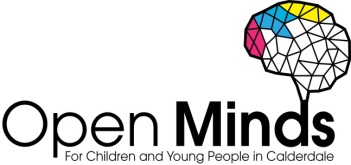 Strategies for communicating with children who may be feeling overwhelmedIt is acknowledged that children who may not be fully emotionally literate or may be on the ASD spectrum get overwhelmed easily. At this point it is important to use some communication rules.An acronym used as a strategy is:KeepItShort &SimpleUse of language:Provide instructions which start with the child’s name so that they are aware that they are being spoken toProvide short, chunked communicationUse concrete or literal languageUse a positive e.g. ‘walk’, as opposed to ‘don’t run’Direct the childAny use of new words must only be done once the word has been taught or explainedAllow processing time – leave 30 seconds after a question or direction, if no response is given then repeat the same question or direction and wait 30 seconds again. Try this 3 times and if there is still no response then consider using different language or visual aids.Make peer communication planned and unstructuredIf children are within named groups also use the name of the child to ensure that they know that they are included in the directionHow to develop social skills:Use small group activitiesSocial stories (search for “Carol Grey” on your internet browser for an example of these)Teach children how to take turnsName emotions so that these can be recognizedBe a role model in interactionsConsider the senses:These include hearing, sight, touch smell and tastes along with balance, motion and movement, and body awarenessChildren can be overloaded with sensory information or not be able to process this which can lead to non-recognition of danger, or not feeling any painFind the child’s preferences and what they struggle with and act accordinglyAllow movement breaks, allocate the child a job to use muscle groupsIs the environment appropriate?Consider clutter/too much on the walls/noise/touchProvide diaries or listsProvide visual timetable and ‘what ifs’Use mind maps to help children link conceptsProvide a structured point in the day for a child to carry out their routine or talk about what interests themProvide minimal choices within a structureTeach play skillsVisuals:This involves putting an instruction into a picture format.Search for ‘visual timetables’ on your internet browser to find ideas to use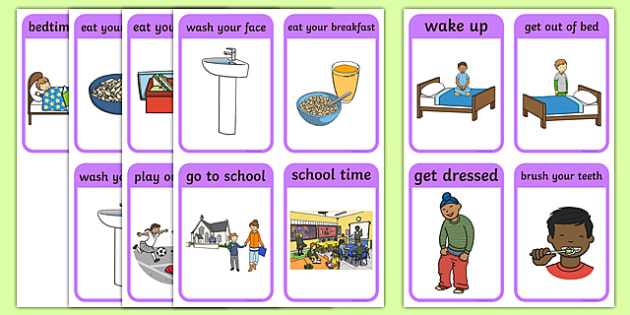 Visuals like the ones shown above are used often because they:help a child feel securereduce anxietysupport spoken languageare predictable and can support routinecan help the transition between activitiescan prepare for changeMost of all – be supportive of different behavior and prompt children to use their calming down strategies. Behaviour is used to communicate emotions and can be a solution to a problem (e.g. running away/hiding). We have to find out what that problem may be!